FOREWORDSample text Sample text Sample text Sample text Sample text Sample text Sample text Sample text Sample text Sample text Sample text Sample text Sample text Sample text Sample text Sample text Sample text Sample text Sample text Sample text Sample text Sample textTABLE OF CONTENTSABBREVIATIONSCUS	: Circunferentially Uniform Stiffness CAS	: Circunferentially Asymmetric StiffnessFEM	: Finite Element MethodxFEM	: Extended Finite Element MethodFVM	: Finite Volume MethodFSI	: Fluid Structure Interaction BEM	: Blade Element Theory IES	: Ion Engine SystemLIST OF TABLESPageTable captions..	4Table 3.1 : Table captions..	4Table 3.2 : Table captions..	4Table 3.3 : Table captions..	4LIST OF FIGURESPageFigure 1.1 : Figure caption	1Figure 2.1 : Cross-section	4Figure 2.2 : Figure caption.	5Figure 3.1 : Figure caption	6Figure 3.2 : Figure caption	7Figure 3.3 : Figure caption	8Figure 3.4 : Figure caption	9Figure 3.5 : Figure caption	11Figure 3.6 : Figure caption	12Figure A.1 : (a) Sample figure a, (a) Sample figure b, (b) Sample figure c and (d) Sample figure d	16PROJECT TITLE (ENGLISH)SUMMARYSample text Sample text Sample text Sample text Sample text Sample text Sample text Sample text Sample text Sample text Sample text Sample text Sample text Sample text Sample text Sample text Sample text Sample text Sample text Sample text Sample text Sample text Sample text Sample text Sample text Sample text Sample text Sample text Sample text Sample text Sample text.Sample text Sample text Sample text Sample text Sample text Sample text Sample text Sample text Sample text Sample text Sample text Sample text Sample text Sample text Sample text Sample text Sample text Sample text Sample text Sample text Sample text Sample text Sample text Sample text Sample text Sample text Sample text Sample text Sample text Sample text.Sample text Sample text Sample text Sample text Sample text Sample text Sample text Sample text Sample text Sample text Sample text Sample text Sample text Sample text Sample text Sample text Sample text Sample text Sample text Sample text Sample text.PROJE BAŞLIĞI (TÜRKÇE) ÖZETÖrnek metin Örnek metin Örnek metin Örnek metin Örnek metin Örnek metin Örnek metin Örnek metin Örnek metin Örnek metin Örnek metin Örnek metin Örnek metin Örnek metin Örnek metin Örnek metin Örnek metin Örnek metin Örnek metin Örnek metin Örnek metin Örnek metin Örnek metin Örnek metin Örnek metin Örnek metin Örnek metin Örnek metin Örnek metin Örnek metin Örnek metin Örnek metin Örnek metin.Örnek metin Örnek metin Örnek metin Örnek metin Örnek metin Örnek metin Örnek metin Örnek metin Örnek metin Örnek metin Örnek metin Örnek metin Örnek metin Örnek metin Örnek metin Örnek metin Örnek metin Örnek metin.Örnek metin Örnek metin Örnek metin Örnek metin Örnek metin Örnek metin Örnek metin Örnek metin Örnek metin Örnek metin Örnek metin Örnek metin Örnek metin Örnek metin Örnek metin Örnek metin Örnek metin Örnek metin Örnek metin Örnek metin Örnek metin Örnek metin Örnek metin Örnek metin Örnek metin. INTRODUCTIONSample text Sample text Sample text Sample text Sample text “Sample text Sample text Sample text Sample text Sample text Sample text Sample text Sample text Sample text Sample text Sample text Sample text Sample text Sample text Sample text Sample text Sample text Sample text Sample text Sample text Sample text Sample text Sample text Sample text Sample text Sample text Sample text Sample text Sample text Sample text Sample text Sample text Sample text Sample text Sample text Sample text Sample text Sample text Sample text Sample text Sample text Sample text Sample text Sample text Sample text Sample text Sample text Sample text Sample text Sample text Sample text Sample text Sample text Sample text Sample text Sample text Sample text Sample text Sample text Sample text Sample text Sample text Sample text Sample text.Literature ReviewSample text Sample text Sample text Sample text Sample text Sample text Sample text Sample text Sample text Sample text Sample text Sample text Sample text Sample text Sample text Sample text Sample text Sample text Sample text Sample text Sample text Sample text Sample text Sample text Sample text Sample text Sample text Sample text Sample text Sample text Sample text.Sample text Sample text Sample text Sample text Sample text Sample text Sample text Sample text Sample text Sample text Sample text Sample text Sample text Sample text Sample text Sample text Sample text.Figure captionSample text Sample text Sample text Sample text Sample text Sample text Sample text Sample text Sample text Sample text Sample text Sample text Sample text Sample text Sample text Sample text Sample text Sample text SamplePurpose of ProjectSample text Sample text Sample text Sample text Sample text Sample text Sample text Sample text Sample text Sample text Sample text Sample text Sample text Sample text Sample text Sample text Sample text Sample text Sample text Sample text Sample text Sample text Sample text Sample text Sample text Sample text Sample text Sample text Sample text Sample text Sample text.Sample text Sample text Sample text Sample text Sample text Sample text Sample text Sample text Sample text Sample text Sample text Sample text Sample text Sample text Sample text Sample text Sample text Sample text Sample text Sample text Sample text Sample text Sample text Sample text Sample text Sample text Sample text Sample text Sample text Sample text.ScopeSample text Sample text Sample text Sample text Sample text Sample text Sample text Sample text Sample text Sample text Sample text Sample text Sample text Sample text Sample text Sample text Sample text.	MotivationSample text Sample text Sample text Sample text Sample text Sample text Sample text Sample text Sample text Sample text Sample text Sample text Sample text Sample text Sample text Sample text Sample text.	ANALYTICAL MODELLINGSample text Sample text Sample text Sample text Sample text Sample text Sample text Sample text Sample text Sample text Sample text Sample text Sample text Sample text Sample text Sample text Sample text Sample text Sample text Sample text Sample text Sample text Sample text Sample text Sample text Sample text Sample text Sample text Sample text Sample text Sample text Sample text Sample text Sample text Sample text Sample text Sample text Sample text Sample text Sample text Sample text Sample text Sample text Sample text Sample text Sample text Sample text Sample text Sample text Sample text Sample text Sample text Sample text Sample text Sample text Sample text Sample text Sample text Sample text Sample text Sample text Sample text Euler-Bernoulli Beam TheorySample text Sample text Sample text Sample text Sample text Sample text Sample text Sample text Sample text Sample text Sample text Sample text Sample text Sample text Sample text Sample text Sample text Sample text Sample text Sample text Sample text Sample text Sample text Sample text Sample text Sample text Sample text Sample text Sample text Sample text Sample text.Sample text text Sample text Sample text Sample text Sample text Sample text Sample text Sample text Sample text Sample text Sample text Sample text Sample text Sample text.Model 1Sample text Sample text Sample text Sample text Sample text Sample text Sample text Sample text Sample text Sample text Sample text Sample text Sample text Sample text Sample text Sample text Sample text.	Static analysis resultsSample text Sample text Sample text Sample text Sample text Sample text Sample text Sample text Sample text Sample text Sample text Sample text Sample text Sample text Sample text Sample text Sample text.	Sample text Sample text Sample text Sample text Sample text Sample text Sample text Sample text Sample text Sample text Sample text Sample text Sample text Sample text Sample text Sample text Sample text Sample text Sample text Sample text Sample text Sample text Sample text.Cross-sectionSample text Sample text Sample text Sample text Sample text Sample text Sample text Sample text Sample text Sample text Sample text Sample text Sample text SamplewhereTimoshenko Beam TheorySample text Sample text Sample text Sample text Sample text Sample text Sample text Sample text Sample text Sample text Sample text Sample text Sample text Sample text Sample text Sample text Sample text Sample text Sample text Table caption.Sample text Sample text Sample text Sample text Sample text Sample text Sample text Sample text Sample text Sample text Sample text Sample text.Figure caption.RESULTS AND DISCUSSIONReview of ModelsSample text Sample text Sample text Sample text Sample text Sample text Sample text Sample text Sample text Sample text Sample text Sample text Sample text Sample text Sample text Sample text Sample text Sample text Sample text Sample text Sample text Sample text Sample text Sample text Sample text Sample text Sample text Sample text Sample text Sample text Sample text Sample text Sample text Sample text Sample text Sample text Sample text Sample text Sample text Sample text Sample text Sample text Sample text Sample text Sample text Sample text Sample text Sample text Sample text Sample text Sample text Sample text Model 1Sample text Sample text Sample text Sample text Sample text Sample text Sample text Sample text Sample text Sample text Sample text Sample text Sample text Sample text Sample text Sample text Sample text.	Static analysis resultsSample text Sample text Sample text Sample text Sample text Sample text Sample text Sample text Sample text Sample text Sample text Sample text Sample text Sample text Sample text Sample text Sample text.	Figure captionDynamic analysis resultsSample text Sample text Sample text Sample text Sample text Sample text Sample text Sample text Sample text Sample text Sample text Sample text Sample text Sample text Sample text Sample text Sample text.	Figure captionSample text Sample text Sample text Sample text Sample text Sample text Sample text Sample text Sample text Sample text Sample text Sample text Sample text Sample text Sample text Sample text Sample text Sample text Sample text Sample text Sample text Sample text Sample text Sample text SampleTable captionModel 2Sample text Sample text Sample text Sample text Sample text Sample text Sample text Sample text Sample text Sample text Sample text Sample text Sample text Sample text Sample text Sample text Sample text Sample text Sample text Sample text Sample text Sample text Sample text Sample text SampleTable captionSample text Sample text Sample text Sample text Sample text Sample text Sample text Sample text Sample text Sample text Sample text Sample text Sample text Sample text Sample text Sample text Sample text Sample text Sample text Sample text Sample text Figure captionSample text Sample text Sample text Sample text Sample text Sample text Sample text Sample text Sample text Sample text Sample text Sample text Sample text Sample text Sample text Sample text Sample text Sample text Sample text Sample text Sample text Sample text Sample text Sample text Sample text Sample text Sample text Sample text Sample text Sample text Sample text Sample text Sample text Sample text Sample text Sample text Sample text Sample text Sample text Sample text Sample text Sample text Sample text Sample text Sample text Sample text Sample text Sample text Sample text Comparison of Model 1 and Model 2Sample text Sample text Sample text Sample text Sample text Sample text Sample text Sample text Sample text Sample text Sample text Sample text Sample text Sample text Sample text Sample text Sample text Sample text Sample text Sample text Sample text Sample text Sample text Sample text Sample text Sample text Sample text Sample text Sample text Sample text Sample text Sample text Sample text Sample text Sample text Sample text Sample text Sample text Sample text Sample text Sample text Sample text Sample text Sample text Sample text Sample text Sample text Sample text Sample text Sample text Sample text Sample text Sample text Sample text Sample text Sample text Figure captionSample text Sample text Sample text Sample text Sample text Sample text Sample text Sample text Sample text Sample text Sample text Sample text Sample text Sample text Sample text Sample text Sample text Sample text Sample text Sample text Sample text Sample text Sample text Sample text Sample text Sample text Sample text Sample text Sample text Sample text Sample text Sample text Sample text Sample text Sample text Sample text Sample text Sample text Sample text Sample text Sample text Sample text Sample text Sample text Sample text Sample text Sample text Sample text Sample text Table captionEffect of Sweep Angle Sample text Sample text Sample text Sample text Sample text Sample text Sample text Sample text Sample text Sample text Sample text Sample text Sample text Sample text Sample text Sample text Sample text Sample text Sample text Sample text Sample text Sample text Sample text Sample text Sample text Sample text Sample text Sample text Sample text Sample text Sample text Sample text Sample text Sample text Sample text Sample text Sample text Sample text Sample text Sample text Sample text Sample text Sample text Sample text Sample text Sample text Sample text Sample text Sample text Sample text Sample text Sample text Sample text Sample text Sample text Sample text Sample text Sample text Sample text Sample text Sample text Sample text Sample text Figure captionFigure captionCONCLUSION AND FUTURE WORKSConclusionSample text Sample text Sample text Sample text Sample text Sample text Sample text Sample text Sample text Sample text Sample text Sample text Sample text Sample text Sample text Sample text Sample text Sample text Sample text Sample text Sample text Sample text Sample text Sample text Sample text Sample text Sample text Sample text Sample text Sample text Sample text Sample text Sample text Sample text Sample text Sample text Sample text Sample text Sample text Sample text Sample text Sample text Sample text Sample text Sample text Sample text Sample text Sample text Sample text Sample text Sample text Sample text Future WorksSample text Sample text Sample text Sample text Sample text Sample text Sample text Sample text Sample text Sample text Sample text Sample text Sample text Sample text Sample text Sample text Sample text Sample text Sample text Sample text Sample text Sample text Sample text Sample text Sample text Sample text Sample text Sample text Sample text Sample text Sample text Sample text Sample text Sample text Sample text Sample text Sample text Sample text Sample text Sample text Sample text Sample text Sample text Sample text Sample text Sample text Sample text Sample text Sample text Sample text Sample text Sample text REFERENCESZhou Y, (2013) Development of Lightweight Soft Body Armour for Ballistic Protection, PhD Thesis, University of Manchester.Yang H H, (1992) Kevlar Aramid Fiber, John Wiley &Sons Ltd, New York, 1992.Rakhmatulin KhA, (1947) Impact on a flexible fiber, Prikl Mat Mekh 11, 379–82 (in English).Zeng X S, Shim V P W, Tan V B C, (2005) Influence of boundary conditions on the ballistic performance of high-strength fabric targets, Int J Impact Eng 32, 631–642.APPENDICESAPPENDIX A: Airfoil DataAPPENDIX B: CodeAPPENDIX A(a) Sample figure a, (a) Sample figure b, (b) Sample figure c and (d) Sample figure dAPPENDIX Bclcclearclose alltic% Change default axes fonts.set(0,'DefaultAxesFontName', 'Times New Roman')....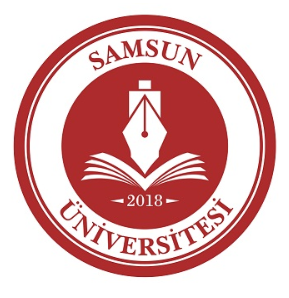 SAMSUN UNIVERSITYFACULTY OF AERONAUTICS AND ASTRONAUTICSDEPARTMENT OF AEROSPACE ENGINEERINGPROJECT TITLEDESIGN PROJECTName SURNAMEMONTH, YEARSAMSUN UNIVERSITYFACULTY OF AERONAUTICS AND ASTRONAUTICSDEPARTMENT OF AEROSPACE ENGINEERINGPROJECT TITLEDESIGN PROJECTName SURNAME(Student ID)Advisor:Name SURNAME…………….Juri Members:Name SURNAME…………….Name SURNAME…………….Date of submission:12 January 2019January 2019Name SURNAME(2.1)(2.2)(2.3)abcdabcdabcdabcd123123123123123123123123123123123123123123123123abcdabcdabcdabcd123123123123123123123123123123123123123123123123123123123123123123123123123123123123123123123123abcdabcdabcdabcd123123123123123123123123123123123123123123123123123123123123123123123123123123123123123123123123abcdabcdabcdabcdabcdabcdabcd123123123123123123123123123123123123123123123123123123123123123123123123123123123123123123123123123123123123123123123123123123123123123123123123123123123123123123123123123123123123123123123123123123123123123123123123123123123123123123123123123123123123123123123123123123123123123123123123123123123123123123123123123123123123123123123123123123123123123123123123123123123123123123123123123123123123123123123123123123123123123123123123123123123123123123123123123123123123123123123123123(a)(b)(c)(d)